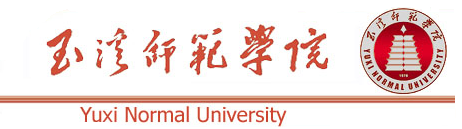 玉溪师范学院2018年“一学院一品牌”优秀志愿服务品牌活动策划及活动细则项目名称：益路童行　                                申报单位：共青团玉溪师范学院文学院委员会                               活动时间：2018年6月-2019年6月活动地点：玉溪师范学院校内及墨江县龙坝乡              负 责 人：连芳、李健增  、金浩            联系方式：15808778866、13529694971、1598709451　                                 项目简介益路童行，以心相交，用心服务，共同成长。益路童行，我们在你身旁！“益路童行”志愿服务活动主要致力于帮助我校扶贫点墨江县龙坝乡各乡村的留守儿童，志愿服务主要包括以下活动：“赠人玫瑰，手留余香”——以爱心众筹捐款为主的爱心捐款捐物活动，为留守儿童送去温暖，并在捐款捐物活动中加入爱心寄语的环节，让前来捐赠的同学在卡片上写下自己的爱心寄语。；“纸短情长”——书信交流活动，结合文学院汉语言文学、汉语国际教育专业特点，通过书信的方式，加强与留守儿童的沟通和联络，帮助他们解答一些生活或者学习上的难题。除此之外，针对远距离的情况，此次志愿服务活动中将会加入“爱心书包”、“情暖寒冬”、“爱心小教材”的环节。 “益路童行”志愿服务活动将会一直延展下去，针对寒暑假期间，团队成员将会来到墨江县大也多镇，切实了解留守儿童的学习和生活，开展形式多样、内容丰富的教育扶贫活动，丰富留守儿童的假期生活，树立他们的学习目标，鼓励他们积极地进行学习，对留守及贫困儿童进行课业辅导，减轻他们的课业压力；此外，在实地的帮扶中志愿者团队还将对留守及贫困儿童进行一对一的心理辅导，了解儿童的精神所需。并针对留守儿童开展“爱心电话”的活动，拉近他们与父母的距离。团队成员还将利用爱心捐款购买春节年货大礼包，让留守儿童感受到节日的温暖。二、项目的可行性分析：“益路童行”活动的出发点是服务我校扶贫点墨江县龙坝镇各乡村留守儿童，为他们送去温暖。“益路童行”志愿服务活动，可操作性强，这个志愿服务活动体现了我校志愿者作为新时代高校志愿者的本位。“益路童行”的具体活动，与文学院各专业联系紧密，有利于文学院同学发挥专业技能，体现了很强的专业性特征。同时，“益路童行”活动也体现了师范专业学生将来要为人师者的教育特性。“益路童行”活动，能够实现志愿工作与教师的专业性的结合，体现出极强的项目可行性。“益路童行”活动的开展，可以进一步协助学校开展精准扶贫的相关工作。文学院社团资源丰富，且每个社团均有专业的指导老师，文学院的专业核心素养课程，能在很大程度上对活动予以帮助和支持。比如：文学院的专业核心素养课程：“声声不息小课堂”，学生作品多次获奖，此次活动可以播放课程优秀作品，帮助留守儿童增强学习普通话的热情；文学院的采薇剧社，有专门的喜剧辅导教师，我们可以通过优秀剧目展播的方式，寓教于乐，将普及、规范普通话的工作融入续剧表演中去；文学院演讲协会有多位专业的指导老师，社团成员在各种国家级、省市级比赛中荣获佳绩，“益路童行”活动可以借助文学院演讲协会从演讲、朗诵等方面增强留守儿童的普通话水平。三、项目的创新点和突破点为了提高服务的质量和长久影响，此次的志愿服务采取团支部+儿童的形式。由文学院青年志愿者协会在文学院大一至大三的所有团支部中，采取宣传报名和答辩遴选的方法选取不同的优秀的团支部作为志愿服务的团队，每一个团队根据留守和贫困儿童的信息，采取认领的形式，每个团队选取一到两个儿童进行服务，真正做到精准服务和具有温度。并且每个团支部可以在青协策划的必须的活动内容的基础上，根据各儿童的不同特点开展不同的特色活动。青协在活动的过程中，则需完成前期策划准备，过程中协助，监督的工作。各团支部还需在每个月定期对青协进行活动效果及特色反馈，并在学期末接受青协和团委举行的答辩审查，提交反馈信息。“益路童行”活动的出发点是服务我校扶贫点墨江县龙坝乡各乡村留守儿童，为他们送去温暖。“益路童行”活动各个项目活动形式新颖，紧密结合国家的精准扶贫政策，具有创新和突破性。 “益路童行”中以爱心众筹捐款为主的爱心捐款捐物活动，创新以众筹购买爱心物资和组织爱心物品、书籍捐赠相结合的方式，极大地提高了同学们的积极性与参与度，并在爱心捐赠中加入了爱心寄语的环节，有效提升了捐赠的温度；书信交流活动，通过书信进行交流，了解留守儿童的心理动态和心理的愿望，从学习、生活、心理健康等方面积极地对他们进行引导和教育；爱心活动，突破距离上的限制，将我们的温暖送到留守儿童的心中，通过一块小小的屏幕，传递温暖四、活动具体内容“赠人玫瑰，手留余香”——爱心捐赠寄语活动与所服务学校完成初步对接，确定留守儿童基本信息后，各团支部可以根据本团支部的具体情况可以各自在校内组织进行爱心物品捐赠，也可以在本团支部的范围内进行捐赠众筹，并在捐物过程中加入爱心寄语的环节，用小卡片等给捐物的同学写下自己的寄语，制作成寄语册，作为日后实地慰问的礼物。爱心物品捐赠完成之后，进行物品的清点和登记，整理出符合留守儿童需求的爱心物资，将其他留守儿童不需要的物资登记以后捐献给玉溪市义工联以方便日后实地服务时的物资需求。将爱心众筹捐款所得全部资金，用于购买实地服务慰问时留守儿童所需生活物资和书籍，期间各团支部做好财务公开、公示工作。“爱心书包”活动“爱心书包”是以入选的团支部为单位展开的众筹助学活动，各个团支部在班级范围内开展众筹，取得的资金作为为所服务的儿童购买书包的资金，并在实地服务时作为礼物送达。“爱心小教材”活动 “爱心小教材”活动依然是以各团支部为单位，因为所服务的儿童大多为学龄儿童，各班可以根据儿童实际的学业状况，发挥师范专业的特点，制作相应的手工教辅书籍，以邮寄的方式寄送到儿童手中，助力儿童学习，例如各团支部可以根据一个儿童的语文学习状况，制作出相应的手工语文教辅材料。“纸短情长”——书信交流活动与所服务学校完成初步对接，确定留守儿童学校的具体地址，保证书信的正常送达。各个入选参与活动的团支部通过书信的形式同各自的儿童保持书信往来，建立良好关系。2、书信交流活动，主要包含以下三个部分：在信件中介绍大学学习生活，带领留守儿童打开眼界，认识外面的世界，感受大学浓厚的文化氛围；通过在信件中进行实际案例分享、经验分享等方式帮助留守儿童树立远大的理想；在信件中征集留守儿童的心愿，制作成心愿墙，在力所能及的范围内，帮助留守儿童完成他们的心愿。做好信件的寄出和信件的回收工作，对每一封回信都认真回复，并认真记录下留守儿童的心愿，在活动过程中形成心愿树，在活动结束后，根据心愿树尽力帮助他们完成诸如学习帮助方面的心愿。“情溢屏幕”——视频寄语活动做好人员初步安排，以各个入选的团支部同学为主要志愿者，并负责该项目的其他志愿者培训工作。各个团支部针对各个团支部服务的儿童的特点拍摄具有特色的视频，并暂时自行保存视频，在日后到实地服务时作为给儿童的礼物，各团支部并在活动后保存视频文件作为以后反馈的材料。“送爱到家”实地慰问活动1、在假期以及课余的空闲时间，文学院青协的志愿者团队，将组织各个入选的团支部的一至两个班干部或者主要负责活动的同学组成志愿者团队跟随学校以及学院的扶贫队伍去到实地进行慰问服务。2、去到实地的慰问服务活动主要包括慰问物资赠送、各团支部赠送爱心书包、给各自的服务儿童观看视频、对儿童进行课业辅导、对留守儿童开展“爱心电话”活动、以及对儿童进行“快乐童年”心理咨询及开导活动。以上为各个参与活动的团支部必须要实行的活动形式，除此之外，各团支部须创新出两项其他的活动，并在招募答辩时，进行申报答辩。五、活动要求1、如上所述，各团支部在通过答辩开展活动时，必须实行既定的活动方案并且落实各自的特色活动。2、各团支部在开展活动的过程中必须定期在学校易班APP平台上发布活动的动态，内容包括文字和图片。除了在学校易班APP上发布动态外，各参与活动的团支部还需在玉师青年或者文学院微信公众号上每月发布两次活动动态，内容包括文字以及图片。4、各团支部在学校易班APP以及各大公众号上发布的动态标题须为“文学院一院一品‘益路童行’”，并且在动态结尾须加上团支部名称。六、活动前期的招募工作以及进程中对各个团支部活动进度及质量的定期审查。1、在活动开展之前，将发布留守儿童的信息到团支部，各团支部通过认领的形式确认服务对象，并根据儿童信息策划各自的特色活动。为了保证各个团支部活动的进度和质量，院青协将定期对各班的进度进行审查，具体步骤如下：1、各项活动开展过程中，各个团支部将每月一号向院青协提交活动进程的反馈信息，反馈信息包括图片以及月总结，并由院青协对各个团支部的活动反馈进行评估，作为评优凭据。若进程缓慢或者活动未达到预期目的则对其进行督导。（活动月反馈表于方案末尾）2、在学期末之前，院青协及团委将集中举行一次活动的考核答辩会，由各个团支部自行整理材料对本团支部的活动进行汇报答辩，答辩的材料内容以PPT的形式呈现，各团支部根据各自留存的活动信息自行准备汇报PPT。由青协以及文学院团委对各班的活动完成情况、持续影响性和活动有无特色进行审核，对完成优秀的团支部进行评奖并根据其意愿予以继续活动的权利，对评审不合格的团支部进行取缔，并另行选取合适的团支部。七、对优秀团支部的奖励办法。对通过汇报答辩并且为优秀的团支部，由文学院团委对其进行表彰，具体措施如下：1、对通过汇报评审的取得优秀成绩的团支部颁发优秀团队奖状。2、在活动中取得优秀成绩的团支部，其成果将作为学期末评选五四示范团支部以及先进班集体的重要加分项及指标。3、各被评选为优秀的团支部，自行在参与服务的团队中评选出两到三位表现优秀的成员，学院对其进行“优秀工作者”的表彰。八、活动日程安排1、第九周收集整理服务地留守及贫困儿童个人信息，并向学院大一至大三各团支部公示，并向各团支部宣传活动以及招募信息，第十周由各团支部准备材料并在第九周进行招募答辩会。2、第十至十一周开展第一次爱心捐赠以及寄语活动，入选的各团支部并在同时开始书信以及其他活动。3、每个月的一号由各入选的团支部向青协上报活动的文字和图片反馈，汇报活动进程和效果。4、第十五周开展第二次爱心捐赠寄语活动。5、十八周举行本学期活动情况及成果汇报会，各团支部自行准备材料进行汇报。6、2019年4月，开展第一阶段活动汇报审查评优会，由各团支部整理第一阶段活动的材料进行汇报答辩，由文学院团委以及青协进行审核评优。实地慰问服务安排实地慰问服务活动将于寒假期间由文学院的志愿者团队跟随学校以及学院的扶贫团队一起到服务地开展实地慰问活动。九、项目存在的难点：活动前期，与所服务学校对接存在一定困难；活动后期，所服务学校材料采集、反馈存在一定困难。针对项目存在难点的解决对策：活动前期，邀请文学院驻墨江县龙坝镇扶贫的赵江云老师协助完成与所服务学校的初步对接工作。活动开展的过程中，逐步与所服务学校老师形成良好的沟通渠道，确保活动的材料采集工作能在学校老师的配合下顺利开展，并顺利反馈。项目工作前期准备：与所要服务的学校完成初步对接，确定留守儿童所需具体物资，有针对性地策划组织爱心物品捐赠。做好具体活动的人员安排，选出相应活动的负责人，并保证每个志愿服务活动的志愿者都足够。志愿服务活动宣传：通过学校易班平台、校园网、玉师青年网、宣传海报等平台，对此次活动中的志愿者招募、爱心众筹捐款等具体活动进行宣传，营造良好的活动前舆论氛围。志愿者以及团支部遴选：在文学院全院范围内通过报名和面试的方式按照相关活动的志愿者要求遴选志愿者和合适的团支部。做好志愿者培训工作，确保每一位志愿者都能熟练掌握志愿服务活动所需要的各项技能。十、项目的安全预案志愿者在爱心捐赠物品收集过程中，要注意自身的安全，特别是搬运爱心物品时，要量力而行。志愿者在视频拍摄的过程中，要注意交通安全和人身安全，在保证安全的前提下完成相关志愿服务。志愿者在外出寄送爱心物资或信件时，要注意交通安全，尽量选择校内的快递点或邮政营业点完成相关工作。若发生紧急情况，各位志愿者要冷静对待，沉着处理，自己不能处理的情况，要及时联系负责教师，必要时请及时联系学校保卫处或拨打报警电话寻求紧急帮助。在实地慰问服务过程中听从学校及学院团委扶贫团队的安排，遵守志愿者团队的带领，切忌单独行动，若发生紧急情况及时与团队负责人联系。七、项目的经费预算八、建设目标和预期成果建设目标：通过具体活动的开展，让墨江县龙坝镇的留守儿童能够感受到温暖，助力学校扶贫工作的开展。开展爱心捐赠活动，捐赠的生活用品有助于帮助他们解决目前生活中存在的一些生活用品紧缺状况，捐赠的书籍有利于丰富他们的业余生活，增强他们的学习能力。开展书信交流活动，有利于帮助他们解答一些学习上、生活上的问题和进行一些心理上的疏导，帮助他们认识外面的世界，树立远大的理想。开展视频寄语活动，有利于让他们认识大学的学习和生活，树立努力学习的目标。预期成果：通过活动前的调查活动，进一步了解墨江县龙坝镇留守儿童的基本情况，为项目和后续活动开展提供可行性依据。提高全校师生对留守儿童问题的了解与认识，让广大学生树立奉献意识，结合自身专业优势，通过教育扶贫等途径积极投身于精准扶贫的队伍中去。在学校易班、玉师青年网、玉师青年公众号等渠道积极宣传报道活动成果，形成良好舆论氛围，让更多师生能了解教育扶贫，并重视、参与到其中。所有成员的组织协调能力，会有一个全面的提升，提高团队成员的团队凝聚力。月反馈表费用名称数量单价总价采购地点纸、笔等信件材料50份5元250元教育超市捐赠箱4个50元200元超市快递费20个30元600元中通快递海报、宣传单、资料10份20元200元诚信打印店摄影设备租借费用5台120元600元文学院传媒中心志愿者培训教师费用8人次100元800元合计：2650元合计：2650元合计：2650元合计：2650元合计：2650元